1. 신청자 기본 정보※ 독립부스 설치(변경) 신청서와 함께 평면도와 입면도를 각 2부씩 제출하여 부스 시공에 대한사전 승인을 받아야 합니다.※ 부스 설계도 제출시 이벤트 무대의 위치를 정확히 표시하여야 하며, 이벤트 무대가 통로에 인접해 있어인접 부스의 전시 운영에 방해가 된다고 판단될 경우 부스 시공이 승인되지 않을 수도 있습니다.2. 독립부스 시공 담당 업체※ 별첨: 독립부스 평면도 및 입면도, 부대시설 위치 표시도 각 2부상기와 같이 참가 규정에 의거 신청합니다.「 2024 오토살롱위크 」사무국 귀중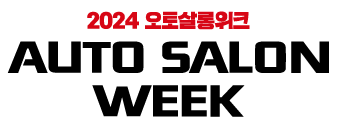 독립부스 설치(변경) 신청서2024. 9. 6(금) ~ 9. 8(일), KINTEX  |  www.autosalonweek.com	제출기한 : 2024. 8. 8(금)까지회 사 명부스 번호(미배정인 경우 생략)담 당 자소속/직급                 /연 락 처이 메 일회 사 명부스번호(미배정인 경우 생략)주 소담 당 자성 명소속/직급/담 당 자전 화(사무실)팩 스담 당 자전 화(핸드폰)이 메 일@설계 변경사유(설계 변경시에만 해당)(설계 변경시에만 해당)(설계 변경시에만 해당)(설계 변경시에만 해당)2024 년    월    일회사명:대표명:     (인)